Welcome to Zion!
Guests please record your attendance on a pink pad in the pew rack and let us know how we can be of service to you.  Holy Communion at ZionThe Lord’s Supper is celebrated at this congregation as Jesus has given it. As he says, our Lord gives into our mouths not only bread and wine but his very body and blood to eat and to drink for the forgiveness of sins and to strengthen our union with him and with one another. Our Lord invites to his table those who trust his words, repent of all sin, and set aside any refusal to forgive and love as he forgives and loves us, that they may show forth his death until he comes.Because those who eat and drink our Lord’s body and blood unworthily do so to their great harm and because Holy Communion is a confession of the faith which is confessed at this altar, any who are not yet instructed, in doubt, or who hold a confession differing from that of this congregation and The Lutheran Church—Missouri Synod, and yet desire to receive the sacrament, are asked first to speak with our pastor.  He is happy to visit with you about the Christian faith and how to receive the Lord’s Supper for your good and for the good of others.  All communicants need to register in the narthex prior to the service.That You May Believe and Have Life in His NameOn the Lord’s Day, St. John the apostle was given a revelation of the Lord Jesus Christ, the incarnate Son of God, the Alpha and Omega, the First and the Last. He is the Living One, “the firstborn of the dead” (Rev. 1:5). He died for all people, and behold, He is alive forevermore! Therefore, He has “the keys of Death and Hades” (Rev. 1:18). For His death atoned for sin and conquered death, and in His resurrection He opened the kingdom of heaven to us. The “sharp two-edged sword” of His mouth (Rev. 1:16) calls you to “believe that Jesus is the Christ, the Son of God,” that by such faith “you may have life in his name” (John 20:31). To that end, He sends His ministers of the Word, as the Father sent Him, “to give repentance to Israel and forgiveness of sins” (Acts 5:31).In Our PrayersMembers of Zion:Family and Friends of Zion Members:ZIONLUTHERANCHURCH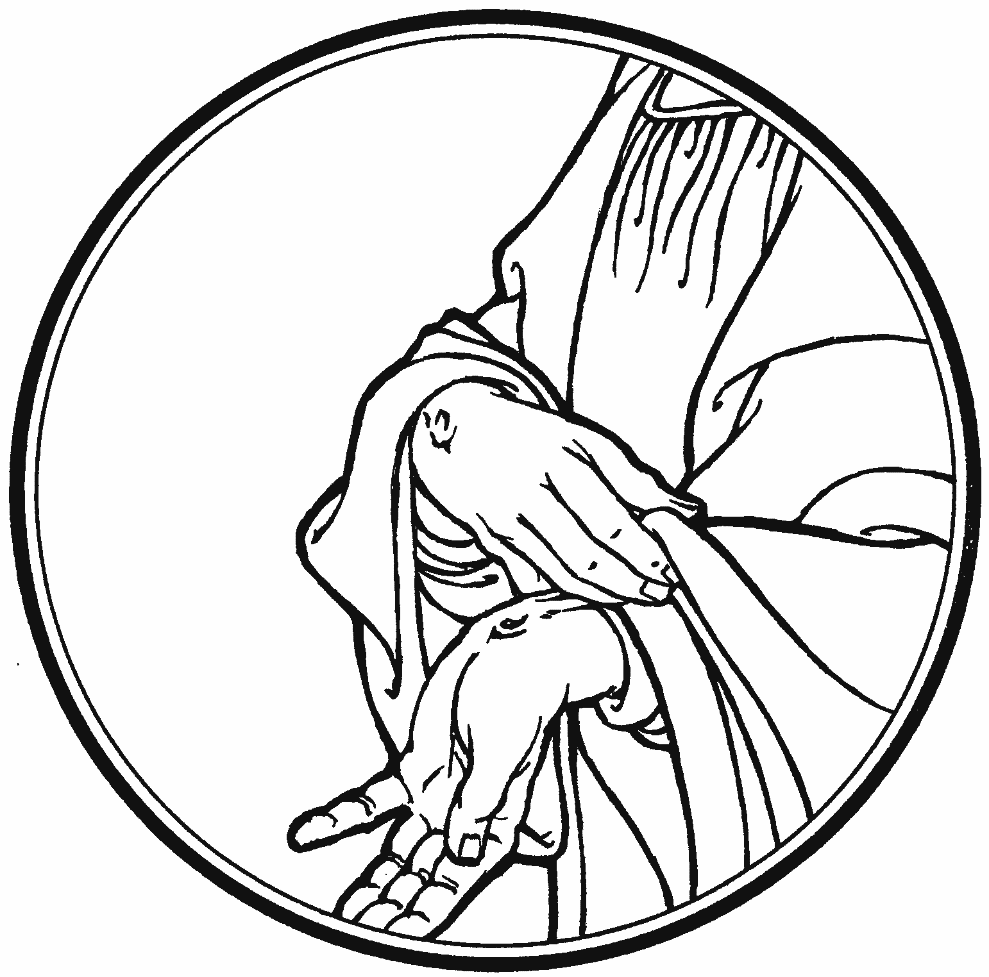 KEARNEY, NEBRASKAMarc & Lyn HoffmanAwaiting AdoptionChelsea Herrera, Naomi WollbergExpectant mothersJudy AhrensHealingVaughn AlbrechtHealingDiane AltwineHealingVivian AxmannHealingElaine BussHealingGerald CarmanHealingLyle ColsdenHealingRon DeLaetHealingPat FlodineHealingValarie GantHealingVerleen GentryHealingJim HatfieldHealingMorris HilgenkampGood Sam Society, AlmaLillian JohnsonHealingCharlie MarienauHealingAnna MartensonHealingTravis McKillipHealingLavonne PetersonHealingGretchen TrampeHealingLouie WestmanHealing Kelsey North (Michelle Millsap daughter-in-law)Expectant motherDean & Chris BeeBee(Valarie Gant’s Granddaughter and husband)HealingBessie Bombeck (Ivan’s mother)HealingPatty Ellis (Fran Junge’s sister)ChemoKen Erickson (Friend of Richmond’s and Florang’s)CancerMarcella Esslinger (Marilyn Fuqua’s sister)CancerJeweldine Gaibler (Joyce Hartman’s mother)HealingBrian Gibreal (Marilyn Fuqua's grandson)HealingDorothy Helmbrecht (Don Helmbrecht’s mother)HealingRoger Hoffman (Marc’s father)HealingJan Jurgens (mother of Julie Zobel)HealingKari McIntosh (Friend of Michelle Millsap)CancerDonna Peterson ( Lavonne Peterson’s cousin)CancerFamily of Bill Schmidt (Lisa Splittgerber’s uncle)GriefHarry Schmidt (Lisa Splittgerber’s father)SurgeryJoe Sikes (Wayne and Dorothy’s son)CancerFloyd Stutzman (Friend of Bruce & Joni Brooks)HealingTyrone Uhlir (Pam Uhlir’s nephew)HealingRev. James, Rev. TrumpMissionariesKyle Melroy, John Christensen, Cole & Trent MacKley, Mike HeurtzMilitaryDivine Service OneDivine Service OneDivine Service OneDivine Service OneDivine Service OneDivine Service OneDivine Service OneDivine Service OneDivine Service OneDivine Service OnePre service music-Handchimes “Etude in E flat major”Pre service music-Handchimes “Etude in E flat major”Pre service music-Handchimes “Etude in E flat major”Pre service music-Handchimes “Etude in E flat major”Pre service music-Handchimes “Etude in E flat major”Pre service music-Handchimes “Etude in E flat major”Pre service music-Handchimes “Etude in E flat major”Pre service music-Handchimes “Etude in E flat major”Pre service music-Handchimes “Etude in E flat major”Welcome & AnnouncementsWelcome & AnnouncementsWelcome & AnnouncementsWelcome & AnnouncementsWelcome & AnnouncementsWelcome & AnnouncementsWelcome & AnnouncementsWelcome & AnnouncementsWelcome & AnnouncementsPreparationPreparationPreparationPreparationPreparationPreparationPreparationPreparationPreparationPreparationOpening HymnOpening HymnOpening HymnOpening HymnOpening HymnOpening Hymn#614#614#614#614Confession and AbsolutionConfession and AbsolutionConfession and AbsolutionConfession and AbsolutionConfession and AbsolutionConfession and AbsolutionConfession and AbsolutionConfession and Absolutionp. 151p. 151Service of the WordService of the WordService of the WordService of the WordService of the WordService of the WordService of the WordService of the WordService of the WordService of the WordIntroitIntroitIntroitIntroitIntroitIntroitBulletin InsertBulletin InsertBulletin InsertBulletin InsertKyrieKyrieKyrieKyrieKyrieKyrie p. 152 p. 152 p. 152 p. 152Hymn of PraiseHymn of PraiseHymn of PraiseHymn of PraiseHymn of PraiseHymn of Praisep. 155p. 155p. 155p. 155SalutationSalutationSalutationSalutationSalutationSalutationp. 156p. 156p. 156p. 156Collect of the DayCollect of the DayCollect of the DayCollect of the DayCollect of the DayCollect of the DayBulletin InsertBulletin InsertBulletin InsertBulletin InsertResponseResponseResponseResponseResponseResponsep. 156p. 156p. 156p. 156First ReadingFirst ReadingActs 5:12-20Acts 5:12-20Acts 5:12-20Acts 5:12-20Acts 5:12-20Acts 5:12-20Acts 5:12-20Acts 5:12-20Gradual HymnGradual HymnGradual Hymn              Bulletin Insert              Bulletin Insert              Bulletin Insert              Bulletin Insert              Bulletin Insert              Bulletin Insert              Bulletin InsertEpistle Revelation 1:4-18Revelation 1:4-18Revelation 1:4-18Revelation 1:4-18Revelation 1:4-18Revelation 1:4-18Revelation 1:4-18Revelation 1:4-18Revelation 1:4-18Alleluia and VerseAlleluia and VerseAlleluia and VerseAlleluia and VerseAlleluia and Versep. 156p. 156p. 156p. 156p. 156Holy GospelGospel ResponseHoly GospelGospel ResponseHoly GospelGospel ResponseHoly GospelGospel ResponseJohn 20:19-31p. 157John 20:19-31p. 157John 20:19-31p. 157John 20:19-31p. 157John 20:19-31p. 157John 20:19-31p. 157Hymn of the DayHymn of the DayHymn of the DayHymn of the DayHymn of the DayHymn of the Day#470#470#470#470SermonSermonSermonSermonSermonSermonApostles’ CreedApostles’ CreedApostles’ CreedApostles’ CreedApostles’ CreedApostles’ Creedp. 159p. 159p. 159p. 159Prayer of the ChurchPrayer of the ChurchPrayer of the ChurchPrayer of the ChurchPrayer of the ChurchPrayer of the Churchp. 159p. 159p. 159p. 159Sharing of the PeaceSharing of the PeaceSharing of the PeaceSharing of the PeaceSharing of the PeaceSharing of the PeaceGathering of the OfferingGathering of the OfferingGathering of the OfferingGathering of the OfferingGathering of the OfferingGathering of the OfferingDuring the Offering the Handchimes play “Lamb of God Pure and Holy”During the Offering the Handchimes play “Lamb of God Pure and Holy”During the Offering the Handchimes play “Lamb of God Pure and Holy”During the Offering the Handchimes play “Lamb of God Pure and Holy”During the Offering the Handchimes play “Lamb of God Pure and Holy”During the Offering the Handchimes play “Lamb of God Pure and Holy”During the Offering the Handchimes play “Lamb of God Pure and Holy”During the Offering the Handchimes play “Lamb of God Pure and Holy”During the Offering the Handchimes play “Lamb of God Pure and Holy”During the Offering the Handchimes play “Lamb of God Pure and Holy”OffertoryOffertoryOffertoryOffertoryOffertoryp. 159p. 159p. 159p. 159p. 159Service of the SacramentService of the SacramentService of the SacramentService of the SacramentService of the SacramentService of the SacramentService of the SacramentService of the SacramentService of the SacramentService of the SacramentPrefacePrefacePrefacePrefacePrefacePrefacePrefacep. 160p. 160p. 160SanctusSanctusSanctusSanctusSanctusSanctusSanctusp. 161p. 161p. 161Prayer of ThanksgivingPrayer of ThanksgivingPrayer of ThanksgivingPrayer of ThanksgivingPrayer of ThanksgivingPrayer of ThanksgivingPrayer of Thanksgivingp. 161p. 161p. 161Lord’s PrayerLord’s PrayerLord’s PrayerLord’s PrayerLord’s PrayerLord’s PrayerLord’s Prayerp. 162p. 162p. 162The Words of Our LordThe Words of Our LordThe Words of Our LordThe Words of Our LordThe Words of Our LordThe Words of Our LordThe Words of Our Lordp. 162p. 162p. 162Pax DominiPax DominiPax DominiPax DominiPax DominiPax DominiPax Dominip. 163p. 163p. 163Agnus DeiAgnus DeiAgnus DeiAgnus DeiAgnus DeiAgnus DeiAgnus Deip. 163p. 163p. 163DistributionDistributionDistributionDistributionDistributionDistributionDistribution#619, #633, #483, #563#619, #633, #483, #563#619, #633, #483, #563#619, #633, #483, #563#619, #633, #483, #563#619, #633, #483, #563#619, #633, #483, #563#619, #633, #483, #563#619, #633, #483, #563#619, #633, #483, #563Post-Communion CanticleThank The Lord Post-Communion CanticleThank The Lord Post-Communion CanticleThank The Lord Post-Communion CanticleThank The Lord Post-Communion CanticleThank The Lord Post-Communion CanticleThank The Lord p. 164p. 164p. 164p. 164Post-Communion CollectPost-Communion CollectPost-Communion CollectPost-Communion CollectPost-Communion CollectPost-Communion Collectp. 166p. 166p. 166p. 166BenedictionBenedictionBenedictionBenedictionBenedictionBenedictionBenedictionp.166p.166p.166Closing HymnClosing HymnClosing HymnClosing HymnClosing HymnClosing HymnClosing Hymn#548#548#548Sun4/039:00a10:15a10:15aBirthdaysDivine ServiceSunday SchoolSpecial Voters Meeting/ Bible StudyQuentin LangeMon4/0410:00aBirthdaysOpening Worship District Pastors’ Conf.---Tues4/057:00p7:00pBirthdaysMr. Ziegler visitBoard of StewardshipBoard of EducationAddison HelmbrechtDon RichmondWed4/068:25a5:00p5:45pBirthdaysChapelHandchimesMidweek--Thurs4/072:00pBirthdaysConcordiaEllen HockemeierFrances JungeTaylor ZehendnerFri4/08BirthdaysStewardship Conference Kansas City---Sat4/09BirthdaysStewardship Conference Kansas CityBrynne FisherSun4/109:00a10:15a10:15aDivine ServiceSunday SchoolBible Study